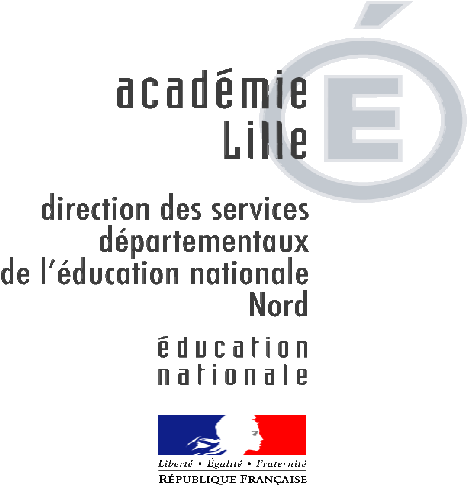 Avis MDPH  (joint) : _________________________________________________________________ Notification DSDEN : ________________________________________________________________ Mise à disposition du matériel : ________________________________________________________ Date de la mise en place du protocole :  Membres de l’équipe  participant à l’élaboration du protocole (Directeur ou Chef d’Etablissement – Enseignant – CTICE – Enseignant Référent...)  Textes de référence : - 	loi du 11 février 2005Protocole à compléter, à joindre au feuillet « Adaptation annuelle de scolarisation »A adresser à l’Enseignant Référent du secteur - Copie à l’IEN ASHPROTOCOLE D’ACCOMPAGNEMENT D’UN ELEVE BENEFICIANT D’UN MATERIEL ADAPTE Nom de l’élève : Représentants légaux : Prénom : Adresse : Né(e) le : Adresse : Classe : Téléphone : Etablissement scolaire : Directeur d’Ecole / Chef d’établissement : Etablissement scolaire : Enseignant(s) concerné(s) par l’utilisation du matériel : Téléphone : Courriel : Enseignant(s) concerné(s) par l’utilisation du matériel : Nom Qualité Nom Qualité Nature du matériel utilisé :  Lieu d’utilisation du matériel mis à disposition :   école/établissement                      domicile   Si double utilisation, préciser selon l’emploi du temps :  Nom de la personne qui aide l’enseignant pour la mise en place du matériel :  Discipline(s) concernée(s) :  Description de(s) activité(s) nécessitant l’utilisation du matériel adapté :  Niveau B2i : B2i école               B2i collège                         B2i lycée         (Joindre copie de l’attestation) Evaluation en ESS après une période d’utilisation  Le matériel correspond-il aux besoins repérés pour l’élève ? :   OUI 	 	NON  En quoi l’aide permet-elle de faire progresser l’élève ? Que faut-il envisager, modifier ?  Signature du Directeur d’Ecole / Chef d’Etablissement Signature de l’Enseignant :  Signature de l’élève : Signature des représentants légaux :  